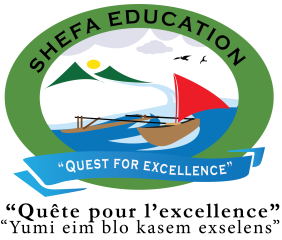 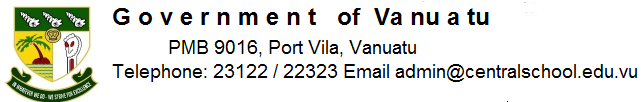 Central School Home School PackageYear :11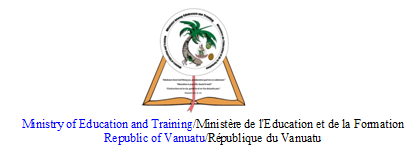 HOME SCHOOL PACKAGE CONTENT      zzzzzzzzzzzz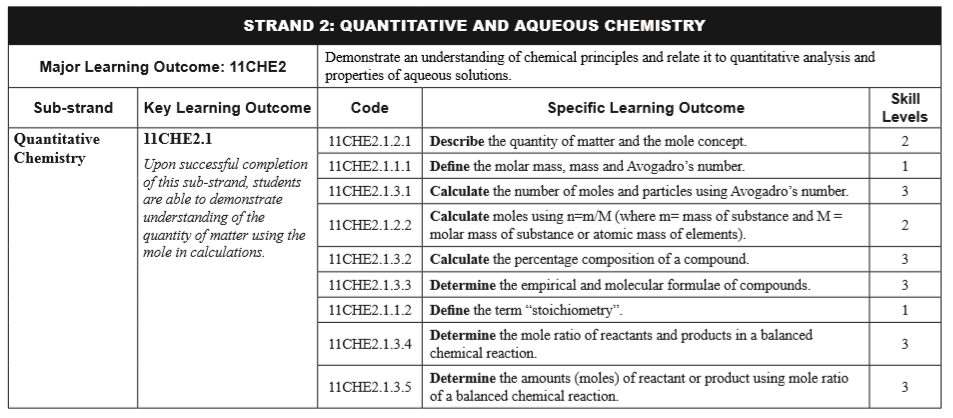 LESSON Plan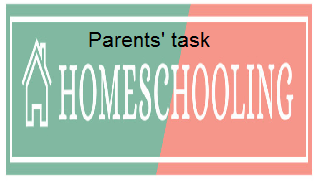 WEEKLY CHECKLIST For Parents: Term: 2      Week number 1   Date…… to…… Month: …………Term: 2      Week number 2   Date…… to…… Month: …………Term: 2      Week number 3   Date…… to…… Month: …………Term: 2      Week number 4   Date…… to…… Month: …………Term: 2      Week number 5   Date…… to…… Month: …………Term: 2      Week number 6   Date…… to…… Month: …………Term: 2      Week number 7   Date…… to…… Month: …………Term: 2      Week number 8   Date…… to…… Month: …………Term: 2      Week number 9   Date…… to…… Month: …………Term: 2      Week number 10   Date…… to…… Month: …………Term: 2      Week number 11   Date…… to…… Month: …………Term: 2      Week number 12   Date…… to…… Month: …………Term: 2      Week number 13   Date…… to…… Month: …………    Teacher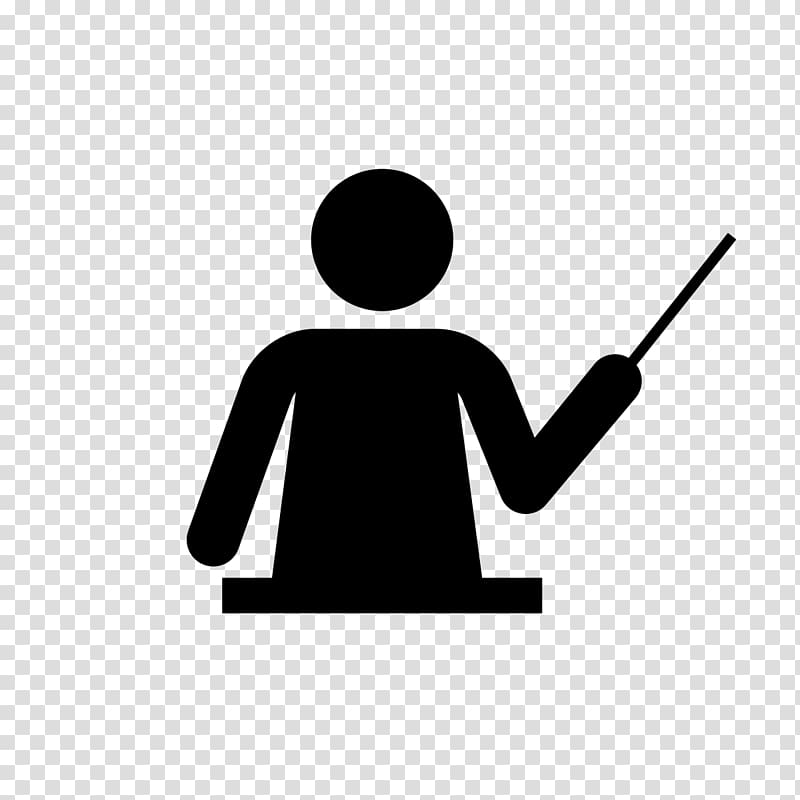 Name : Judy W VireSubject : Chemistry 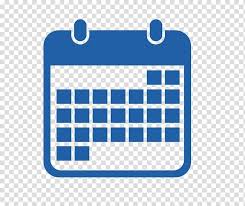         DateWeek 7 of term 2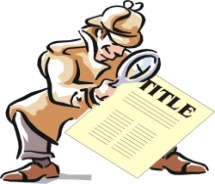 Topic :Quantitative ChemistryLesson number : 2Learning outcomes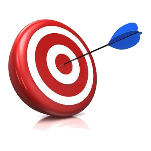 Calculate moles using n=m/M (where m=mass of substance and M=molar mass of substance or atomic mass of elements.)Calculate the percentage composition of a compoundDetermine the empirical and molecular formulae of compounds. Introduction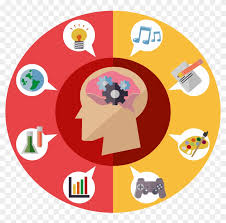 If you were to ask to prepare some solutions in the laboratory, you first need to learn and familiar with quantitative calculation. You first need to learn the following :MolePercentage compositionEmpirical formula Molecular formula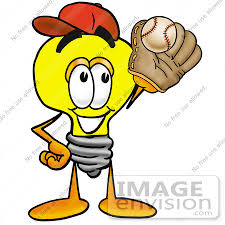 Catch phrase for the lesson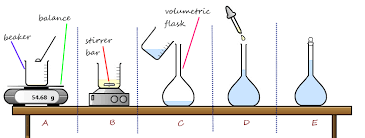 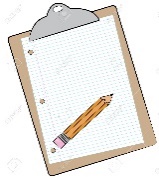 Learners notesSummary        Mole calculationsThis equation shows how molar mass, number of moles and mass are related:number of moles = mass ÷ molar massn= This can be rearranged to find the mass if the number of moles and molar mass (its relative formula mass in grams) are known. It can also be rearranged to find the molar mass if the mass and number of moles are known.The triangle diagram may help you with this.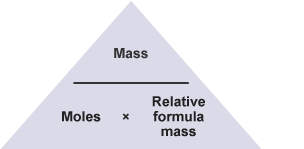 1. Calculate the number of moles of carbon dioxide molecules in 22 g of CO2.n=  therefore,  = 0.5mol2. Calculate the mass of 2 mol of carbon dioxide (CO2).m=n x M therefore, 2mol X 44g/mol = 88g 3. 10 mol of carbon dioxide has a mass of 440 g. What is the relative formula mass of carbon dioxide?M =  therefore,   = 44g/molDefinition of Percentage CompositionThe percentage composition of an element in a compound is the mass percentage of the element present in the compound. It tells the mass percentage of each element present in a compound.How to Calculate Percentage CompositionAll we need is the molecular formula and the molar mass of each element present in a compound to determine percentage composition. It is the percentage ratio of the total mass of an element to the total mass of the compound. The formula below is used to calculate the percentage of an element. 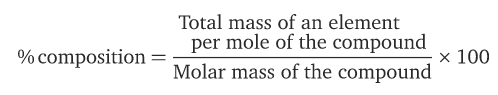 Let us take an example of water (H2O). Water has 2 molecules of hydrogen and one mole of  oxygen. One mole of water is of 18.0152 grams. Therefore, H = 2 x 1.008g/mol = 2.016g/mol              O = 1 x 16g/mol = 16g/mol            So H2O = 2.016g/mol   +  16g/mol                          = 18.016g/molTherefore, % of hydrogen element in H2O% H    =     X  100           =  11.1 %    % O  =   X 100       = 88.8%To prove : 11.1 + 88.9 = 100Empirical Formula – It tells us the simplest or most reduced ratio of atoms in a compound. Eg  = Molecular Formula – It tells us how many atom of each element are in compound. Eg C4H8Steps to calculate empirical formula :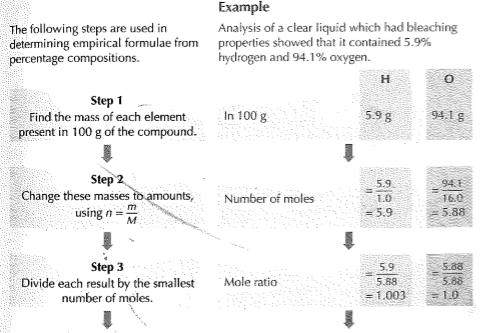 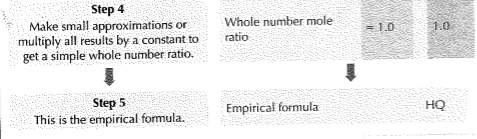 Steps to calculate molecular formula : Need the empirical formulaNeed the mass of the empirical formulaNeed the molar mass which will alway be providedExample :The empirical formula of a liquid was found to be HO. In a separate analysis, the liquid was shown to have a molar mass of 34g/mol. Therefore, the formula below is used :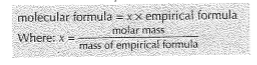 Find value of x =  = 2Find molecular formula = x X empirical formula                                       = 2 X HO                                       = H2O2Empirical Formula and Molecular Formula Introduction by Tyler Dewitt - https://www.youtube.com/watch?v=wnRaBWvhYKYEmpirical Formula & Molecular Formula Determination form -https://www.youtube.com/watch?v=JeSSucG-CVwCalculate the mole of carbon in 88.0g of propance, C3H8Calculate the molar mass of carbon dioixde Calculate the mass of 10.7mol of C4H10Calculate the mole of 10.0g of CuCO4What is the percentage composition of oxide in magnesium oxide, MOFind the empirical formulae of 80% copper and 20% oxygen Calculate the empirical formula of the oxide of sulfur, SO which is 60% oxide by weight.The empirical formula of a substance is CH2. Its molar mass is 84g/mol. Find the molecular formula of the substance.A hydrogen contains 82.7% carbon and 17.3% hydrogen by weight. Work out the empirical formulaThe molar mass of the compound is 58g/mol. What is its molecular formula ? 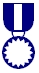 Assignment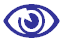 AssessmentAssessment will be on week 9 of term 2References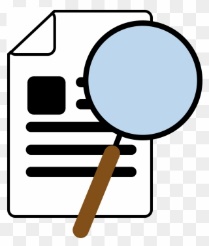 https://www.toppr.com/guides/chemistry/some-basic-concepts-of-chemistry/percentage-composition/https://chemistrygod.com/percentage-composition#definition-of-percentage-compositionhttps://www.youtube.com/watch?v=wnRaBWvhYKYhttps://www.youtube.com/watch?v=JeSSucG-CVwBoniface, S. (2012) Level 2 Chemistry study guide – Chapter 2. ESA publication Ltd : New Zealand. Subject Number of lessonsDays Tick when activity is completeParents comment Signature123456Subject Number of lessonsDays Tick when activity is completeParents comment Signature123456Subject Number of lessonsDays Tick when activity is completeParents comment Signature123456Subject Number of lessonsDays Tick when activity is completeParents comment Signature123456Subject Number of lessonsDays Tick when activity is completeParents comment Signature123456Subject Number of lessonsDays Tick when activity is completeParents comment Signature123456Subject Number of lessonsDays Tick when activity is completeParents comment Signature123456Subject Number of lessonsDays Tick when activity is completeParents comment Signature123456Subject Number of lessonsDays Tick when activity is completeParents comment Signature123456Subject Number of lessonsDays Tick when activity is completeParents comment Signature123456Subject Number of lessonsDays Tick when activity is completeParents comment Signature123456Subject Number of lessonsDays Tick when activity is completeParents comment Signature123456Subject Number of lessonsDays Tick when activity is completeParents comment Signature123456